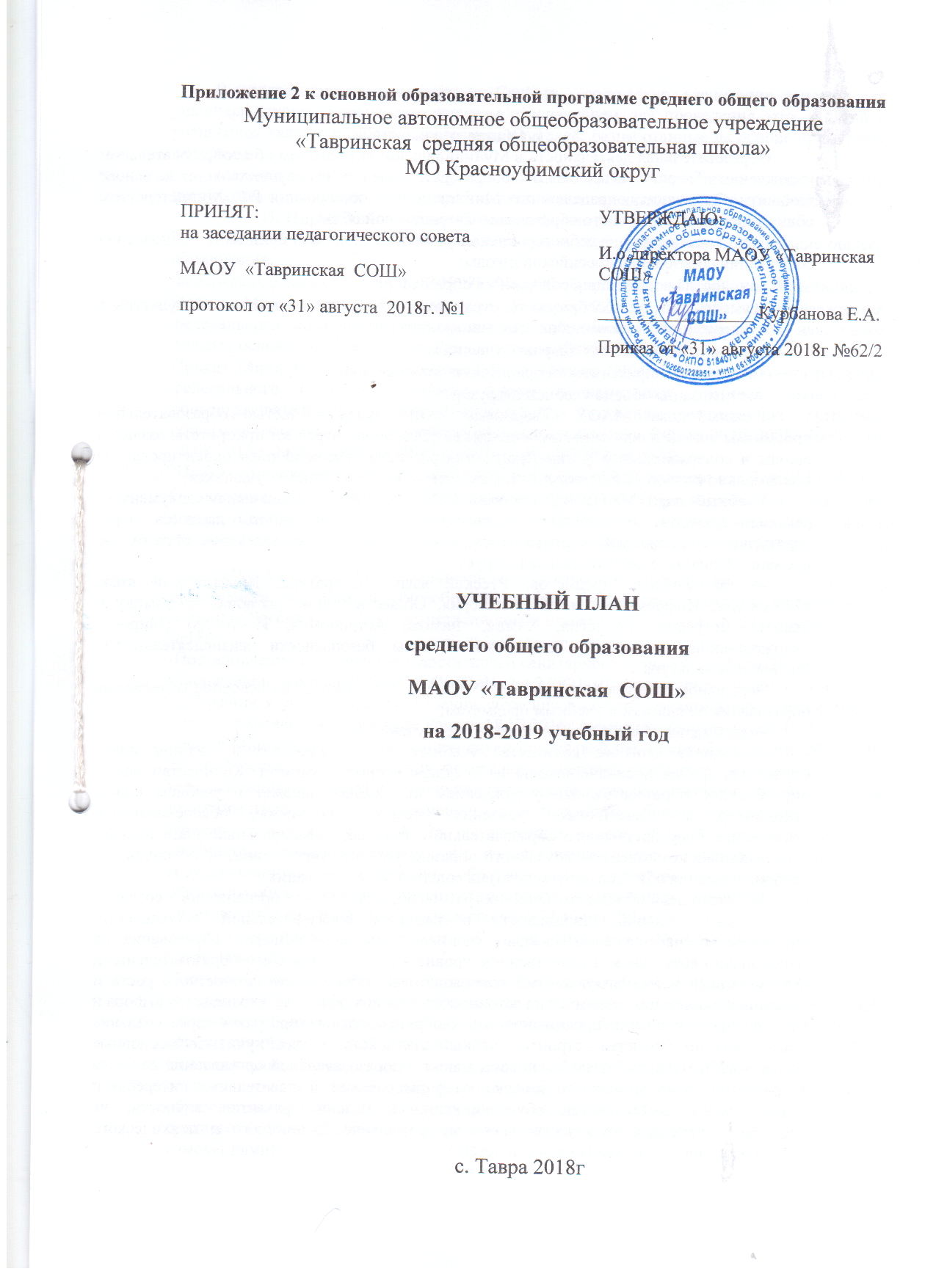 Пояснительная запискаI. Общие положенияОбразовательная деятельность в Муниципальном автономном общеобразовательном учреждении «Тавринская средняя общеобразовательная школа» осуществляется на основе базового образования, определенного Министерством образования РФ, Министерством общего и профессионального образования Свердловской области.При составлении учебного плана учтены основные принципы обновления содержания образования Российской школы:  личностная ориентация содержания образования;гуманизация, целесообразность, отражение всех аспектов человеческой культуры в содержании образования на всех этапах обучения;приоритет сохранения здоровья учащихся;обеспечение практической ориентации образования;оптимизация объема учебной нагрузки.           Учебный план МАОУ «Тавринская СОШ», являясь частью образовательной программы школы и основным механизмом ее реализации, отражает приоритеты развития школы и содержательные линии Программы развития. Учебный план ориентирован на максимально полное удовлетворение образовательных потребностей учащихся.Учебный план МАОУ «Тавринская СОШ» является нормативным документом, регламентирующим организацию и содержание образовательного процесса через совокупность дисциплин и их объемов, расположенных определенным образом во времени обучения. Учебный план фиксирует:-состав учебных предметов: Русский язык, Литература, Иностранный язык, Математика, Информатика и ИКТ, История, Обществознание (включая экономику и право), География, Биология, Химия, Физика, Астрономия, Искусство (Мировая художественная культура), Технология, Основы безопасности жизнедеятельности, Физическая культура.-недельное распределение учебного времени, отводимого  на освоение содержания образования по классам и учебным предметам;-максимальный объем учебной нагрузки обучающихся.Суммарное итоговое количество учебных часов, указанных в учебном плане определяет финансирование школы из государственного бюджета. Количество часов, определенное образовательным учреждением на каждый предмет в учебном плане, предусматривает качественное усвоение учебной программы, обеспечивающей выполнение Государственного образовательного стандарта (федеральный, национально-региональный компонент и компонент образовательного учреждения) и обеспечивает условия усвоения обязательного минимума содержания образования.Согласно цели образовательной программы образовательной организации – создание необходимых условий стабильности и развития образовательной деятельности, направленных на получение каждым учеником  среднего общего  образования на максимально возможном и качественном уровне в соответствии с его образовательными потребностями и индивидуальными возможностями; обеспечение личностного роста и социальной адаптации учащихся на готовность к жизни в обществе, осознанного выбора и последующего освоения профессиональных образовательных программ через создание диалогового пространства - строится учебный план школы, который учитывает основные положения школьного Устава. Основной аспект в образовательной организации делается на развитие личности каждого ребёнка, на формирование познавательных интересов и познавательной деятельности обучающихся, как условия развития личности, на воспитание гражданских качеств личности, сохранение физического и психического здоровья, развитие индивидуальности детей.В соответствии с нормативами СанПин  составлено расписание занятий для учащихся школы. Учебно-методическим обеспечением для проведения этих занятий с учащимися являются рабочие программы учителей, разработанные на основе примерных программ. Максимальная нагрузка в учебном плане школы соответствует максимальной нагрузке по санитарным нормам, требованиям и режиму пятидневной учебной недели.II. Нормативно-правовая основа формирования учебного планаУчебный план составлен на основе документов, определяющих содержание общего образования:Федеральный закон от 29.12.2012 №273-ФЗ  «Об образовании в Российской Федерации»;Приказ Министерства образования от 5 марта 2004 г. №1089 «Об утверждении федерального компонента государственных образовательных стандартов начального общего, основного общего и среднего (полного) общего образования»;Приказ Министерства  образования РФ от 9 марта . №1312 «Об утверждении федерального базисного учебного плана и примерных учебных планов для общеобразовательных учреждений  Российской Федерации, реализующих программы общего образования», в редакции приказов Минобрнауки РФ от 20.08.2008 №241,  от 30.08.. № 889, от 03.06.2011 г. №1994, от 1.02.2012 г. №74;-  Приказ Министерства образования и науки Российской Федерации от 07.06.2017 № 506 « О внесении изменений в федеральный компонент государственных образовательных стандартов начального общего, основного общего и среднего (полного) общего образования, утвержденный приказом Министерства образования РФ от 05.03.2004 № 1089.-СанПиН 2.4.2.2821-10.Санитарно-эпидемиологические требования к условиям и организации обучения в общеобразовательных учреждениях, зарегистрированные в Минюсте России 03.03.2011, регистрационный номер 19993. Приказ от 29 декабря 2010 г. №189; -Постановление Главного государственного санитарного врача РФ от 24.11.2015г. №81 об утверждении изменений №3 в СанПиН 2.4.2.2821-10 «Санитарно-эпидемиологические требования к условиям и организации обучения в общеобразовательных учреждениях», зарегистрированные в Минюсте России 18.12.2015г (регистрационный номер 40154);Приказ Министерства образования и науки Российской Федерации от 31 марта 2014 г. № 253 г. Москва «Об утверждении федерального перечня учебников, рекомендованных к использованию в реализации имеющих государственную аккредитацию образовательных программ начального общего, основного общего, среднего общего образования;Приказ от 8 июня 2015г №576 «О внесении изменений в федеральный перечень учебников, рекомендованных к использованию при реализации, имеющих государственную аккредитацию образовательных программ начального общего, основного общего, среднего общего образования, утвержденного приказом министерства образования и науки Российской федерации от 31 марта 2014г№253;Закон Свердловской области от 15 июля 2012 года №78-ОЗ «Об образовании Свердловской области;Постановление Правительства Свердловской области от 03.08.1999 года № 897 – пп «Об утверждении Государственного образовательного стандарта  (национально-региональный компонент) образования в период детства, основного общего и среднего (полного) общего образования Свердловской области; Постановление Правительства Свердловской области от 17.01.2006г. № 15-ПП «О региональном (национально-региональном) компоненте государственного образовательного стандарта дошкольного, начального, общего, основного общего и среднего (полного) общего образования Свердловской области» (с дополнениями и изменениями);Приказ Министерства общего и профессионального Свердловской области от 26.05.2006 №119-и «О реализации содержательной линии регионального компонента государственного образовательного стандарта «Культура здоровья и охрана жизнедеятельности»;Приказ Министерства общего и профессионального образования Свердловской области от 21.09.2009 №424-и «О реализации содержательной линии регионального (национально-регионального) компонента государственного образовательного стандарта начального общего и основного общего образования «Социально-экономическая и правовая культура; Письмо Министерства образования и науки Российской Федерации от 19.11.2010г. №ИК-6842-03/30 «О введении третьего часа физической культуры в недельный объем учебной нагрузки обучающихся в общеобразовательных учреждениях»; Положение о Всероссийском физкультурно-спортивном Комплексе ГТО, утвержденный от 11 июня 2014 г. № 540;Распоряжение Губернатора Свердловской области «О поэтапном внедрении Всероссийского физкультурно-спортивного комплекса «Готов к труду и обороне» (ГТО) в Свердловской области от 21 июля 2014 г. N 188-РГ;Приказ Министерства общего и профессионального образования Свердловской области, Министерства физической культуры, спорта и молодёжной политики Свёрдловской области от «25» марта 2014 года от «26» марта 2014 года №  238-И  № 85/ОС;Письмо Министерства общего и профессионального образования Свердловской области от 21.06.2017г «Об организации изучения учебного предмета «Астрономия»;Устав Муниципального автономного общеобразовательного учреждения «Тавринская средняя общеобразовательная школа»;Примерные программы по предметам учебного плана;Основная образовательная программа основного общего образования МАОУ «Тавринская  СОШ»;  Календарный  учебный график МАОУ «Тавринская СОШ»;  Протоколы родительских собраний и результаты анкетирования родителей  и учащихся III. Санитарные нормы и режим работы школыПри составлении учебного плана общеобразовательного учреждения учтены «Санитарно-эпидемиологические требования к условиям и организации обучения в общеобразовательных учреждениях, зарегистрированные в Минюсте России 03.03.2011, регистрационный номер 19993. Приказ от 29 декабря 2010 г. N 189» и Постановление Главного государственного санитарного врача РФ от 24.11.2015г. №81 об утверждении изменений №3 в СанПиН 2.4.2.2821-10 «Санитарно-эпидемиологические требования к условиям и организации обучения в общеобразовательных учреждениях», зарегистрированные в Минюсте России 18.12.2015г (регистрационный номер 40154);Учебным планом распределено учебное время на основании компонентов учебного плана по классам и образовательным областям, определен объем учебной нагрузки обучающихся по классам:Максимальная величина образовательной нагрузкиПредельно допустимая учебная нагрузка  представлена суммарным объемом всех трех компонентов учебного плана.  Режим работы МАОУ «Тавринская СОШ»В режиме  шестидневной недели обучаются 10-11классы Сменность  все обучаются в 1 сменуНачало учебных занятий в 8.30Продолжительность уроков в  – 40 минут.        6. Расписание звонков.  Продолжительность перемен – от 10 до 20 минут. После 2 и 3 уроков установлены 2 перемены по 20 минут каждая. 1 урок – 8.30-9.10                 перемена 10 минут 2 урок – 9.20-10.00                перемена 20 минут3 урок – 10.20-11.00             перемена 20 минут4 урок – 11.20-12.00              перемена 15 минут5 урок – 12.15-12.55              перемена 10 минутурок – 13.05-13.45            Начало занятий детских объединений: после 45- минутного перерыва после последнего урока в соответствующих классах.IV. Структура и основные особенности формирования учебного планаДля X-XI  классов ориентирован на 2-летний нормативный срок освоения государственных образовательных программ среднего общего образования.Среднее общее образование является завершающим этапом общеобразовательной подготовки, которая призвана обеспечить функциональную грамотность и социальную адаптацию обучающихся, содействовать их общественному и гражданскому самоопределению, обеспечить освоение обучающимися общеобразовательных программ, развитие устойчивых познавательных интересов и творческих способностей обучающегося, закрепление навыков самостоятельной учебной деятельности на основе дифференциации обучения, освоение программ изучения иностранных языков разного уровня иноязычной культуры, включая уровень профориентации, навыков использования информационных технологий как средства самообразования.Целью среднего общего образования является обеспечение условий для дальнейшей дифференциации общего образования, достижения выпускником уровня зрелости, достаточного для самоопределения и самореализации в сферах межличностных и социальных отношений, отношений к природе, уровня готовности к творческой деятельности и самостоятельному принятию решений в изменяющейся жизненной и профессиональной ситуации.Федеральный компонент (Инвариантная часть)Учебные предметы федерального компонента представлены на базовом уровне, имеющем общеобразовательный характер и направлены на завершение общеобразовательной подготовки обучающихся.Учебный предмет Русский язык  представлен в федеральном компоненте учебного плана  1 час в неделю в 10-11 классах. Изучение русского языка на базовом уровне среднего общего образования направлено на достижение следующих целей:воспитание гражданина и патриота; формирование представления о русском языке как духовной, нравственной и культурной ценности народа; осознание национального своеобразия русского языка; овладение культурой межнационального общения;развитие и совершенствование способности к речевому взаимодействию и социальной адаптации; информационных умений и навыков; навыков самоорганизации и саморазвития; готовности к трудовой деятельности, осознанному выбору профессии;освоение знаний о русском языке как многофункциональной знаковой системе и общественном явлении; языковой норме и ее разновидностях; нормах речевого поведения в различных сферах общения;овладение умениями опознавать, анализировать, классифицировать языковые факты, оценивать их с точки зрения нормативности; различать функциональные разновидности языка и моделировать речевое поведение в соответствии с задачами общения;применение полученных знаний и умений в собственной речевой практике; повышение уровня речевой культуры, орфографической и пунктуационной грамотности.Достижение указанных целей осуществляется в процессе совершенствования коммуникативной, языковой и лингвистической (языковедческой), культуроведческой компетенций.Изучение литературы на базовом уровне среднего (полного) общего образования направлено на достижение следующих целей:воспитание духовно развитой личности, готовой к самопознанию и самосовершенствованию, способной к созидательной деятельности в современном мире; формирование гуманистического мировоззрения, национального самосознания, гражданской позиции, чувства патриотизма, любви и уважения к литературе и ценностям отечественной культуры;развитие представлений о специфике литературы в ряду других искусств; культуры читательского восприятия художественного текста, понимания авторской позиции, исторической и эстетической обусловленности литературного процесса; образного и аналитического мышления, эстетических и творческих способностей учащихся, читательских интересов, художественного вкуса; устной и письменной речи учащихся;освоение текстов художественных произведений в единстве содержания и формы, основных историко-литературных сведений и теоретико-литературных понятий; формирование общего представления об историко-литературном процессе;совершенствование умений анализа и интерпретации литературного произведения как художественного целого в его историко-литературной обусловленности с использованием теоретико-литературных знаний; написания сочинений различных типов; поиска, систематизации и использования необходимой информации, в том числе в сети Интернета.Учебный предмет Литература  представлен в федеральном компоненте учебного плана  3 часами в неделю в 10-11 классах.Изучение иностранного языка на базовом уровне среднего (полного) общего образования направлено на достижение следующих целей:дальнейшее развитие иноязычной коммуникативной компетенции (речевой, языковой, социокультурной, компенсаторной, учебно-познавательной):речевая компетенция – совершенствование коммуникативных умений в четырех основных видах речевой деятельности (говорении, аудировании, чтении и письме); умений планировать свое речевое и неречевое поведение;языковая компетенция – овладение новыми языковыми средствами в соответствии с отобранными темами и сферами общения: увеличение объема используемых лексических единиц; развитие навыков оперирования языковыми единицами в коммуникативных целях;социокультурная компетенция – увеличение объема знаний о социокультурной специфике страны/стран изучаемого языка, совершенствование умений строить свое речевое и неречевое поведение адекватно этой специфике, формирование умений выделять общее и специфическое в культуре родной страны и страны изучаемого языка;компенсаторная компетенция – дальнейшее развитие умений выходить из положения в условиях дефицита языковых средств при получении и передаче иноязычной информации;учебно-познавательная компетенция – развитие общих и специальных учебных умений, позволяющих совершенствовать учебную деятельность по овладению иностранным языком, удовлетворять с его помощью познавательные интересы в других областях знания.развитие и воспитание способности и готовности к самостоятельному и непрерывному изучению иностранного языка, дальнейшему самообразованию с его помощью, использованию иностранного языка в других областях знаний; способности к самооценке через наблюдение за собственной речью на родном и иностранном языках; личностному самоопределению в отношении их будущей профессии; социальная адаптация; формирование качеств гражданина и патриота.Иностранный язык (английский) изучается в 10-11 классах  по 3 часа. В содержание учебного предмета включены разделы: речевые умения, языковые знания и навыки, социокультурные знания и умения, компенсаторные умения, учебно-познавательные умения.Изучение математики на базовом уровне среднего (полного) общего образования направлено на достижение следующих целей:формирование представлений о математике как универсальном языке науки, средстве моделирования явлений и процессов, об идеях и методах математики; развитие логического мышления, пространственного воображения, алгоритмической культуры, критичности мышления на уровне, необходимом для будущей профессиональной деятельности, а также последующего обучения в высшей школе;овладение математическими знаниями и умениями, необходимыми в повседневной жизни, для изучения школьных естественнонаучных дисциплин на базовом уровне, для получения образования в областях, не требующих углубленной математической подготовки;воспитание средствами математики культуры личности, понимания значимости математики для научно-технического прогресса, отношения к математике как к части общечеловеческой культуры через знакомство с историей развития математики, эволюцией математических идей.На изучение учебного предмета Математика отводится по 4 часа в 10 и 11 классе. В содержание учебного предмета включены следующие темы и разделы: Алгебра, Функции, Начала математического анализа, Уравнения и неравенства, Элементы комбинаторики, статистики и теории вероятности, Геометрия.Изучение информатики и информационно-коммуникационных технологий на базовом уровне среднего (полного) общего образования направлено на достижение следующих целей:освоение системы базовых знаний, отражающих вклад информатики в формирование современной научной картины мира, роль информационных процессов в обществе, биологических и технических системах;овладение умениями применять, анализировать, преобразовывать информационные модели реальных объектов и процессов, используя при этом информационные и коммуникационные технологии (ИКТ), в том числе при изучении других школьных дисциплин;развитие познавательных интересов, интеллектуальных и творческих способностей путем освоения и использования методов информатики и средств ИКТ при изучении различных учебных предметов;воспитание ответственного отношения к соблюдению этических и правовых норм информационной деятельности; На изучение учебного предмета Информатика и ИКТ отведено 1 час в 10 классе и 1 час в 11 классе. В содержание учебного предмета включены следующие темы и разделы: Базовые понятия информатики и информационно-коммуникационных технологий.Изучение истории на базовом уровне среднего общего образования направлено на достижение следующих целей:воспитание гражданственности, национальной идентичности, развитие мировоззренческих убеждений учащихся на основе осмысления ими исторически сложившихся культурных, религиозных, этно-национальных традиций, нравственных и социальных установок, идеологических доктрин;развитие способности понимать историческую обусловленность явлений и процессов современного мира, определять собственную позицию по отношению к окружающей реальности, соотносить свои взгляды и принципы с исторически возникшими мировоззренческими системами;освоение систематизированных знаний об истории человечества, формирование целостного представления о месте и роли России во всемирно-историческом процессе;овладение умениями и навыками поиска, систематизации и комплексного анализа исторической информации;формирование исторического мышления – способности рассматривать события и явления с точки зрения их исторической обусловленности, сопоставлять различные версии и оценки исторических событий и личностей, определять собственное отношение к дискуссионным проблемам прошлого и современности.Учебный предмет История  представлен в федеральном компоненте учебного плана  по 2 часа в неделю в 10-11 классах и включает разделы «Всеобщая история», «История России».Изучение обществознания (включая экономику и право) на базовом уровне среднего (полного) общего образования направлено на достижение следующих целей:развитие личности в период ранней юности, ее духовно-нравственной, политической и правовой культуры, экономического образа мышления, социального поведения, основанного на уважении закона и правопорядка; способности к личному самоопределению и самореализации; интереса к изучению социальных и гуманитарных дисциплин;воспитание общероссийской идентичности, гражданской ответственности, правового самосознания, толерантности, приверженности к гуманистическим и демократическим ценностям, закрепленным в Конституции Российской Федерации; освоение системы знаний об экономической и иных видах деятельности людей, об обществе, его сферах, правовом регулировании общественных отношений, необходимых для взаимодействия с социальной средой и выполнения типичных социальных ролей человека и гражданина, для последующего изучения социально-экономических и гуманитарных дисциплин в учреждениях системы среднего и высшего профессионального образования или самообразования;овладение умениями получать и критически осмысливать социальную (в том числе экономическую и правовую) информацию, анализировать, систематизировать полученные данные; освоение способов познавательной, коммуникативной, практической деятельности, необходимых для участия в жизни гражданского общества и государства; формирование опыта применения полученных знаний и умений для решения типичных задач в области социальных отношений; гражданской и общественной деятельности, межличностных отношений, включая отношения между людьми различных национальностей и вероисповеданий, в семейно-бытовой сфере; для соотнесения своих действий и действий других людей с нормами поведения, установленными законом; содействия правовыми способами и средствами защите правопорядка в обществе.Интегрированный учебный предмет Обществознание (включая экономику и право) на уровне среднего общего образования на базовом уровне включает разделы «Экономика» и «Право», которые преподаются в составе данного предмета. Учебный предмет Обществознание (включая экономику и право) изучается  по 2 часа в неделю в 10-11 классах.Изучение географии на базовом уровне среднего (полного) общего образования направлено на достижение следующих целей:освоение системы географических знаний о целостном, многообразном и динамично изменяющемся мире, взаимосвязи природы, населения и хозяйства на всех территориальных уровнях, географических аспектах глобальных проблем человечества и путях их решения; методах изучения географического пространства, разнообразии его объектов и процессов;овладение умениями сочетать глобальный, региональный и локальный подходы для описания и анализа природных, социально-экономических и геоэкологических процессов и явлений;развитие познавательных интересов, интеллектуальных и творческих способностей посредством ознакомления с важнейшими географическими особенностями и проблемами мира, его регионов и крупнейших стран;воспитание патриотизма, толерантности, уважения к другим народам и культурам; бережного отношения к окружающей среде;использование в практической деятельности и повседневной жизни разнообразных географических методов, знаний и умений, а также географической информации.Учебный предмет География в 10-11 классах  по 1 часу представлен в федеральном компоненте учебного плана. Обязательный минимум содержания по географии включает следующие разделы: Современные методы географических исследований. Источники географической информации, природа и человек в современном мире, Население мира, География мирового хозяйства, Регионы и страны мира, Россия в современном мире, Географические аспекты современных глобальных проблем человечества.Изучение биологии на базовом уровне среднего (полного) общего образования направлено на достижение следующих целей:освоение знаний о биологических системах (клетка, организм, вид, экосистема); истории развития современных представлений о живой природе; выдающихся открытиях в биологической науке; роли биологической науки в формировании современной естественнонаучной картины мира; методах научного познания;овладение умениями обосновывать место и роль биологических знаний в практической деятельности людей, развитии современных технологий; проводить наблюдения за экосистемами с целью их описания и выявления естественных и антропогенных изменений; находить и анализировать информацию о живых объектах; развитие познавательных интересов, интеллектуальных и творческих способностей в процессе изучения выдающихся достижений биологии, вошедших в общечеловеческую культуру; сложных и противоречивых путей развития современных научных взглядов, идей, теорий, концепций, различных гипотез (о сущности и происхождении жизни, человека) в ходе работы с различными источниками информации;воспитание убежденности в возможности познания живой природы, необходимости бережного отношения к природной среде, собственному здоровью; уважения к мнению оппонента при обсуждении биологических проблем;использование приобретенных знаний и умений в повседневной жизни для оценки последствий своей деятельности по отношению к окружающей среде, здоровью других людей и собственному здоровью; обоснования и соблюдения мер профилактики заболеваний, правил поведения в природе.В соответствии с  учебным планом предмет  Биология представлен в федеральном компоненте 1час в неделю в 10-11 классах. В содержание учебного предмета включены следующие разделы и темы: Биология как наука. Методы научного познания, Клетка, Организм, Вид, Экосистемы.Изучение химии на базовом уровне среднего (полного) общего образования направлено на достижение следующих целей:освоение знаний о химической составляющей естественно-научной картины мира, важнейших химических понятиях, законах и теориях;овладение умениями применять полученные знания для объяснения разнообразных химических явлений и свойств веществ, оценки роли химии в развитии современных технологий и получении новых материалов;развитие познавательных интересов и интеллектуальных способностей в процессе самостоятельного приобретения химических знаний с использованием различных источников информации, в том числе компьютерных;воспитание убежденности в позитивной роли химии в жизни современного общества, необходимости химически грамотного отношения к своему здоровью и окружающей среде;применение полученных знаний и умений для безопасного использования веществ и материалов в быту, сельском хозяйстве и на производстве, решения практических задач в повседневной жизни, предупреждения явлений, наносящих вред здоровью человека и окружающей среде.Учебный предмет Химия в 10-11 классах  по 1 часу представлен в федеральном компоненте учебного плана. В содержание учебного предмета включены следующие разделы и темы: Методы познания в химии, Теоретические основы химии, Химическая связь, Вещество, Химические реакции, Неорганическая химия, Органическая химия, Экспериментальные основы химии, Химия и жизнь.  Изучение физики на базовом уровне среднего (полного) общего образования направлено на достижение следующих целей:освоение знаний о фундаментальных физических законах и принципах, лежащих в основе современной физической картины мира; наиболее важных открытиях в области физики, оказавших определяющее влияние на развитие техники и технологии; методах научного познания природы; овладение умениями проводить наблюдения, планировать и выполнять эксперименты, выдвигать гипотезы и строить модели; применять полученные знания по физике для объяснения разнообразных физических явлений и свойств веществ; практического использования физических знаний; оценивать достоверность естественнонаучной информации;развитие познавательных интересов, интеллектуальных и творческих способностей в процессе приобретения знаний по физике с использованием различных источников информации и современных информационных технологий; воспитание убежденности в возможности познания законов природы и использования достижений физики на благо развития человеческой цивилизации; необходимости сотрудничества в процессе совместного выполнения задач, уважительного отношения к мнению оппонента при обсуждении проблем естественнонаучного содержания; готовности к морально-этической оценке использования научных достижений, чувства ответственности за защиту окружающей среды;использование приобретенных знаний и умений для решения практических задач повседневной жизни, обеспечения безопасности собственной жизни, рационального природопользования и охраны окружающей среды.Учебный предмет Физика  представлен в федеральном компоненте учебного плана  по 2 часа в неделю в 10-11 классах. В содержание предмета на базовом уровне включены следующие разделы и темы: Физика и методы научного познания, Механика, Молекулярная физика, Электродинамика, Квантовая физика и элементы астрофизики.Изучение мировой художественной культуры на базовом уровне среднего (полного) общего образования направлено на достижение следующих целей:развитие чувств, эмоций, образно-ассоциативного мышления и художественно-творческих способностей;воспитание художественно-эстетического вкуса; потребности в освоении ценностей мировой культуры;освоение знаний о стилях и направлениях в мировой художественной культуре, их характерных особенностях; о вершинах художественного творчества в отечественной и зарубежной культуре;овладение умением анализировать произведения искусства, оценивать их художественные особенности, высказывать о них собственное суждение;использование приобретенных знаний и умений для расширения кругозора, осознанного формирования собственной культурной среды.В федеральном компоненте представлен предмет Искусство (Мировая художественная культура)  по 1 часу в 10-11  классе.  Изучение технологии на базовом уровне среднего (полного) общего образования направлено на достижение следующих целей: освоение знаний о составляющих технологической культуры, научной организации производства и труда, методах творческой деятельности, снижении негативных последствий производственной деятельности на окружающую среду и здоровье человека, путях получения профессии и построения профессиональной карьеры; овладение умениями рациональной организации трудовой деятельности, проектирования и изготовления личностно или общественно значимых объектов труда с учетом эстетических и экологических требований; сопоставления профессиональных планов с состоянием здоровья, образовательным потенциалом, личностными особенностями;развитие технического мышления, пространственного воображения, способности к самостоятельному поиску и использованию информации для решения практических задач в сфере технологической деятельности, к анализу трудового процесса в ходе проектирования материальных объектов или услуг; к деловому сотрудничеству в процессе коллективной деятельности;воспитание ответственного отношения к труду и результатам труда; формирование представления о технологии как части общечеловеческой культуры, ее роли в общественном развитии; подготовка к самостоятельной деятельности на рынке труда, товаров и услуг и готовности к продолжению обучения в системе непрерывного профессионального образования.Согласно Приказа Министерства образования и науки Российской Федерации от 07.06.2017 № 506 « О внесении изменений в федеральный компонент государственных образовательных стандартов начального общего, основного общего и среднего (полного) общего образования, утвержденный приказом Министерства образования РФ от 05.03.2004 № 1089 введен учебный предмет «Астрономия» в 11 классе 1 час в неделю.Изучение астрономии на базовом уровне среднего (полного) общего образования направлено на достижение следующих целей:осознание принципиальной роли астрономии в познании фундаментальных законов природы и формировании современной естественнонаучной картины мира;приобретение знаний о физической природе небесных тел и систем, строения и эволюции Вселенной, пространственных и временных масштабах Вселенной, наиболее важных астрономических открытиях, определивших развитие науки и техники;овладение умениями объяснять видимое положение и движение небесных тел принципами определения местоположения и времени по астрономическим объектам, навыками практического использования компьютерных приложений для определения вида звездного неба в конкретном пункте для заданного времени;развитие познавательных интересов, интеллектуальных и творческих способностей в процессе приобретения знаний по астрономии с использованием различных источников информации и современных информационных технологий;использование приобретенных знаний и умений для решения практических задач повседневной жизни;формирование научного мировоззрения;формирование навыков использования естественнонаучных и особенно физико-математических знаний для объективного анализа устройства окружающего мира на примере достижений современной астрофизики, астрономии и космонавтики.В учебном плане по 1 часу отведено в 10-11 классах  на предмет Технология. В содержание учебного предмета включены разделы: Производство, труд и технологии; Технология проектирования и создания материальных объектов или услуг; профессиональное определение и карьера. Изучение основ безопасности жизнедеятельности на базовом уровне среднего (полного) общего образования направлено на достижение следующих целей:освоение знаний о безопасном поведении человека в опасных и чрезвычайных ситуациях природного, техногенного и социального характера; здоровье и здоровом образе жизни; государственной системе защиты населения от опасных и чрезвычайных ситуаций; об обязанностях граждан по защите государства;воспитание ценностного отношения к человеческой жизни и здоровью; чувства уважения к героическому наследию России и ее государственной символике; патриотизма и долга по защите Отечества;развитие черт личности, необходимых для безопасного поведения в чрезвычайных ситуациях и при прохождении военной службы; бдительности по предотвращению актов терроризма; потребности в соблюдении здорового образа жизни; овладение умениями оценивать ситуации, опасные для жизни и здоровья; действовать в чрезвычайных ситуациях; использовать средства индивидуальной и коллективной защиты; оказывать первую медицинскую помощь пострадавшим. В соответствии с  учебным планом представлен учебный предмет Основы безопасности жизнедеятельности по 1 часу в 10-11 классах. В содержание учебного предмета включены разделы: Сохранение здоровья и обеспечение личной безопасности, Государственная система обеспечения безопасности населения, Основы обороны государства и воинская обязанность. В 10 классе организуются военно-полевые сборы с 27 по 31 мая 2017 года.Изучение физической культуры на базовом уровне среднего (полного) общего образования направлено на достижение следующих целей:развитие физических качеств и способностей, совершенствование функциональных возможностей организма, укрепление индивидуального здоровья;воспитание бережного отношения к собственному здоровью, потребности в занятиях физкультурно-оздоровительной и спортивно-оздоровительной деятельностью;овладение технологиями современных оздоровительных систем физического воспитания, обогащение индивидуального опыта занятий специально-прикладными физическими упражнениями и базовыми видами спорта; освоение системы знаний о занятиях физической культурой, их роли и значении в формировании здорового образа жизни и социальных ориентаций;приобретение компетентности в физкультурно-оздоровитель-ной и спортивной деятельности, овладение навыками творческого сотрудничества в коллективных формах занятий физическими упражнениями.Учебный предмет Физическая культура представлен в федеральном компоненте УП  по 3 часа в неделю в 10-11 классах. В содержание учебного предмета включены темы и разделы: Физическая культура и основы здорового образа жизни, Физкультурно-оздоровительная деятельность, Спортивно-оздоровительная деятельность, Прикладная физическая подготовка. Вариативная часть (Региональный (национально-региональный) и компонент образовательного учреждения)Вариативная часть направлена на сохранение линий преемственности, реализацию запросов учащихся, и подготовку старшеклассников к сознательному самоопределению.   Вариативность обучения на уровне среднего общего образования достигается за счет выбора учащимися курсов.С целью  изучения функциональных стилей, способов выбора и использования языковых средств, необходимостью формирования  коммуникативной, языковедческой компетенций учащихся, вводится курс «Стилистика»  по 1 часу в 10-11 классах. Основная цель курса «Создание собственного текста»   1 час в 11 классах – помочь старшеклассникам подготовиться к написанию сочинения-рассуждения. Обучению сочинений различного жанра посвящен курс «Обучение сочинениям разных жанров» 1 час в неделю в 10 классе.Курс «Задачи с модулем и параметром» изучается в 10-11 классах 1 час в неделю. Основная цель курса - изучение способов решения задач с модулем и параметром как задач исследовательского характера.Цель курса «Компьютерная анимация» - знакомство с современными принципами и методами создания анимационных фильмов с помощью векторной графики. Данный курс изучается в 10 классе, 1час в неделю.Курс «Основы экономических знаний» изучается в 10-11 классах,1 час в неделю. Цель курса- развитие экономического образа мышления, освоение системы знаний об экономической деятельности, экономике России.Цель курса «Логические основы математики» – формирование основных понятий математической логики, общеучебных интеллектуальных умений и навыков через использование аналогий, индукций в математике, развитие логического мышления. На изучение данного курса отводится в 10-11классах  1 час в неделю.   «Мир органических веществ»  1 час в 10 классе  направлен на развитие содержания органической химии. В курсе «Мир органических веществ»   большое внимание уделено изучению свойств органических веществ  и материалов.Курс  «Методы решения физических задач»  изучается  1 час в неделю в 11 классе. Основная цель курса - знакомство с методами решения физических задач.С целью  формирования у школьников основ правовой культуры, воспитания экономического, обществоведческого  и культурного мышления из школьного компонента выделено 1 час в 11классе на курс  «Основы правовой культуры».   С целью оказания индивидуальной и систематической помощи выпускнику при изучении основ программирования  введен курс  «Программирование на языке  Visual Basiс»   1 час  в неделю  в 10 классе, в 10-11 классах 1 час в неделю введен курс  «3-D моделирование». С целью психологической подготовки к ГИА  введен курс «Ступени самопознания» 1 час в неделю в 10 классе.Курс «Разговорный английский язык» изучается в 11 классе 1 час в неделю. Цель курса - развитие коммуникативных компетенций учащихся на английском языке.v.Организация учебной деятельности, применяемые  педагогические технологии, формы, методы и приемы.Продолжительность учебного года: в 10 -11 классах -35 учебные недели.Создание в школе системы индивидуальных дополнительных занятий, курсов по выбору позволяет дифференцировать и индивидуализировать процесс обучения, в соответствии с индивидуальными особенностями обучающихся. Для преподавания курсов по выбору используются совместные занятия учащихся 10, 11 классов.Формы, методы и приемы, применяемые педагогами: В процессе обучения старшеклассников используются следующие методы и приемы:приемы актуализации субъектного опыта учащихся;методы диалога;приемы создания коллективного и индивидуального выбора;игровые методы;методы диагностики и самодиагностики.Практикум, зачет, лекция, семинар, конференция, лабораторная работа, деловая игра являются основными формами организации учебных занятий в старших классах.Технологический компонент учебных занятий на  ступени среднего (полного) общего образования составляют традиционная педагогическая технология, педагогические технологии развития критического мышления; технология модульного обучения, дифференцированного, проблемного обучения педагогические мастерские, проектные технологии, игровые и тестовые.Формы промежуточной аттестации.Текущей и промежуточной аттестации подлежат учащиеся 10-11-х классов. Текущий контроль успеваемости учащихся – это систематическая проверка учебных достижений учащихся, проводимая педагогом в ходе осуществления образовательной деятельности в соответствии с образовательной программой.Фиксация результатов текущего контроля и промежуточной аттестации по  учебному предмету, курсу, дисциплине, модулю осуществляется, по пятибалльной системе, возможна фиксация удовлетворительной,  либо неудовлетворительной оценки результатов освоения образовательных программ курсов по выбору без разделения на уровни освоения (зачет/незачет).Промежуточная аттестация – это установление уровня достижения результатов освоения учебных предметов, курсов, дисциплин (модулей), предусмотренных  образовательной программой. Промежуточная аттестация обучающихся  проводится в форме:Комплексной контрольной работы;Итоговой контрольной работы;Письменных и устных экзаменов;Тестирования;Защиты индивидуального/группового проекта;Сдача нормативов по физической культуре;Иных формах, определяемых образовательной  программой.Основная форма проведения учебных занятий - классно-урочная.Годовая промежуточная аттестация проводится в 10-11 классах в 4 четверти. Предметы и  форма проведения годовой промежуточной аттестации обучающимися МАОУ «Тавринская СОШ» Учебный планСреднее общее образованиеКлассы1011Максимально допустимая недельная нагрузка в академических часах при 6-дневной неделе3737Предметы учебного планаучительФорма проведения101010Русский языкПронькина Л.Г.тестЛитератураПронькина Л.Г.тестИностранный язык Константинова Ю.В.тестМатематика Дружинина В.В.Контрольная работаИнформатика и ИКТЯрцев В.А.тестИсторияАндреева В.М.тестОбществознание (включая экономику и право)Андреева В.М.тестГеографияВасюкова Г.Т.Контрольная работаБиологияСеменова Н.Т.Контрольная работаФизикаЛапухин Н.А.тестХимияСеменова Н.Т.Контрольная работаИскусство (МХК)Андреева В.Н.Контрольная работаОБЖЛапухин Н.А.тестФизическая культураИванов А.И.Сдача нормативов111111Русский языкКрылосова Г.П.Итоговое сочинениеЛитератураКрылосова Г.П.тестИностранный язык Константинова Ю.В.тестМатематика Ярцев В.А.Контрольная работаИнформатика и ИКТЯрцев В.А.тестИсторияАндреева В.М.тестОбществознание (включая экономику и право)Андреева В.М.тестГеографияВасюкова Г.Т.Контрольная работаБиологияСеменова Н.Т.Контрольная работаФизикаЛапухин Н.А.тестХимияСеменова Н.Т.Контрольная работаИскусство (МХК)Андреева В.Н.Контрольная работаОБЖЛапухин Н.А.тестФизическая культураИванов А.И.Сдача нормативовУчебные предметыКоличество часов в неделюКоличество часов в неделюВсегочасов в неделюКоличество часов в годКоличество часов в годВсего часов Учебные предметыXXIВсегочасов в неделюXXIВсего часов Инвариантная часть (федеральный компонент)Инвариантная часть (федеральный компонент)Инвариантная часть (федеральный компонент)Инвариантная часть (федеральный компонент)Инвариантная часть (федеральный компонент)Инвариантная часть (федеральный компонент)Инвариантная часть (федеральный компонент)Русский язык112353469Литература336105102207Иностранный язык 336105102207Математика448140136276Информатика и ИКТ112353469История2247068138Обществознание (включая экономику и право)2247068138География112353469Физика2247068138Астрономия13434Химия112353469Биология112353469Искусство (МХК)112353469Технология112353469Основы безопасности жизнедеятельности112353469Физическая культура336105102207ИТОГО2728549459521897Вариативная частьВариативная частьВариативная частьВариативная частьВариативная частьВариативная частьВариативная частьРегиональный (национально-региональный) компонент и Компонент образовательного учрежденияРегиональный (национально-региональный) компонент и Компонент образовательного учрежденияРегиональный (национально-региональный) компонент и Компонент образовательного учрежденияРегиональный (национально-региональный) компонент и Компонент образовательного учрежденияРегиональный (национально-региональный) компонент и Компонент образовательного учрежденияРегиональный (национально-региональный) компонент и Компонент образовательного учрежденияРегиональный (национально-региональный) компонент и Компонент образовательного учрежденияСоздание собственного текста113434Обучение сочинениям разных жанров113535Задачи с модулем и параметром112353469Стилистика112353469Логические основы математики112353469Основы экономических знаний112353469    Курсы по выборуОсновы правовой культуры113434Методы решения физических задач113434Компьютерная анимация113535Программирование  на языке Visual Basiс  1135353-D моделирование112353469Мир органических веществ113535Разговорный английский язык113434Ступени самопознания113535Итого10919350306656Предельно допустимая аудиторная учебная нагрузка при 6-дневной учебной неделе373774129512582553